个人简历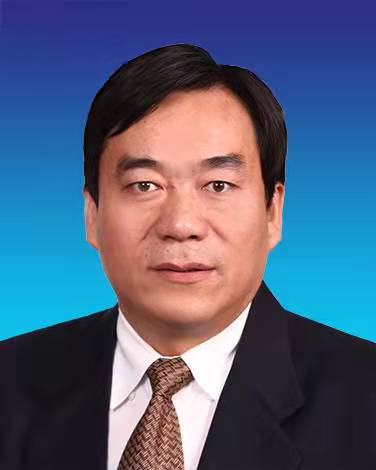 基本信息赵凤奇，男，汉族，中共党员，1968年5月出生，吉林省梨树县人。教育经历与工作情况大学本科学历，工学学士学位，所学专业为食品机械。现工作于北京市粮食科学研究院有限公司，职务为副院长，职称为高级工程师。专业研究方向及成果研究方向为粮油食品科技研发，粮油食品检测，粮食加工工艺技术及粮油食品研发。曾主持多家面粉生产线的设计及施工建设，多项粮油食品研发项目；粮食加工企业经营管理，曾任多家面粉加工企业总经理。联系方式电话：13910875430；13011830348电子邮箱：zfqfhb1204@163.com